泉州市丰泽区2019年度禁毒工作专项经费绩效评价报告项 目 名 称 ：      2019年度禁毒工作专项经费项目    项目实施单位：      泉州市丰泽区禁毒委员会办公室     委 托 单 位 ：          泉州市丰泽区财政局           评 价 机 构 ：       集美大学地方财政绩效研究中心    2020年12月目  录为加强财政资金管理，强化支出责任，提高财政资金的使用效益，建立科学、合理的财政支出绩效评价管理体系，集美大学地方财政绩效研究中心组织专业人员成立工作组，接受泉州市丰泽区财政局委托，根据中共中央、国务院《关于全面实施预算绩效管理的意见》（中发〔2018〕34号）、福建省委、省政府《关于全面实施预算绩效管理的实施意见》（闽委发〔2019〕5号）、福建省财政厅《关于全面实施预算绩效管理若干措施的通知》（闽财绩〔2019〕2号）、财政部《项目支出绩效评价管理办法》（财预〔2020〕10号）的文件精神和要求，对泉州市丰泽区2019年度禁毒工作专项经费开展绩效评价，以第三方身份出具报告。评价报告主要是供泉州市丰泽区财政局了解禁毒工作专项经费支出的绩效情况，并据以加强对未来该项资金拨付、使用的管理。一、项目基本情况（一）项目概况1.项目背景2019年2月27日，在省禁毒委召开的全省禁毒重点整治工作视频推进会上，丰泽区被省禁毒委列为全省禁毒重点关注地区。为确保能按时顺利通过省禁毒委对丰泽区禁毒工作的综合评估验收，实现“摘帽进位”的目标，区委、区政府高度重视，把禁毒工作做为当前丰泽区一项重要的工作任务来抓，结合丰泽区毒情实际进行重点整治。区委、区政府对2019年度全区禁毒工作进行部署，严格根据《福建省禁毒重点整治工作办法》、《福建省禁毒工作综合评估办法》、《福建省禁毒重点整治地区认定及验收细则》等有关规定，结合“禁毒2019两打两控”、“飓风肃毒2019”等专项行动，专设禁毒人民战争专项工作经费，加大禁毒经费投入。2.主要内容及实施情况根据《丰泽区区委常委第102次会议纪要》（中共泉州市丰泽区第五届委员会会议纪要〔2019〕4号），区财政局划拨500万元作为2019年禁毒工作专项经费，具体用于保障禁毒办案、基础设施建设、完善装备设备、落实宣传教育、强化打击防控等方面，保障禁毒工作的深入持续开展。在人员配备方面，根据区政府办《中共泉州市丰泽区委机构编制委员会关于核定区禁毒工作专项事业编制的通知》（泉丰委编〔2019〕3号），根据区委常委第76次会议精神，决定核增政府办下属事业单位区人民政府机关事务管理处事业编制2名，成立区禁毒委员会办公室（以下简称“区禁毒办”），承担区禁毒管理工作。3.资金投入和使用情况根据丰泽区区委常委第102次会议纪要精神，预算安排2019年度禁毒工作专项经费500万元。丰泽区财政局2019年5月7日实际划拨120万元区级为民办实事项目禁毒宣传阵地建设经费到公安分局禁毒大队账户；2019年7月17日下达区禁毒办（专户）专项经费240万元；2019年12月23日下达区禁毒办（专户）专项经费140万元，三次拨款共计500万元。经费具体使用情况如下表：表1泉州市丰泽区2019年度禁毒工作专项经费使用情况单位：万元从资金使用情况来看，至2020年3月11日，禁毒工作专项经费已使用467.95万元，其中禁毒宣传基地建设补助支出377万元，占专项经费的75.4%；宣传经费支出17.06万元，占专项经费的3.41%；工作经费支出为70.72万元，占专项经费的14.14%。综上，2019年度禁毒工作专项经费主要用于宣传。（二）项目绩效目标禁毒工作专项经费的总体目标是通过开展为期一年的禁毒重点整治攻坚专项行动，有效遏制涉毒违法犯罪活动，确保顺利通过省禁毒委验收，摘掉“禁毒重点关注地区”的帽子，并建立完善禁毒工作长效机制。二、绩效评价工作开展情况（一）绩效评价目的、对象和范围1.绩效评价目的工作组对禁毒工作专项经费进行评价，目的是从决策角度的项目立项、绩效目标设定和资金投入考察资金投入的合规合理性，从过程角度了解资金管理情况和组织实施情况，从产出角度分析资金使用的产出数量和质量是否符合预期，从效益角度分析资金使用是否实现应有的效果和满意度。最终目的是通过对决策、过程、产出和效益四个角度的分析总结经验，为改善政府管理、纠正目标与实际的偏差提供依据。通过对泉州市丰泽区2019年度禁毒工作专项经费拨付、使用情况的调研，拟定该项资金绩效评价指标体系，评价该项资金的绩效目标完成情况，剖析该项资金在决策、管理及项目实施过程中存在的问题，并探讨其可能的原因，最后提出相应的解决对策，为提高资金的使用效率提供参考依据。2.绩效评价对象和范围绩效评价对象为泉州市丰泽区2019年度禁毒工作专项经费，本报告所评价资金为500万元区级财政投入。评价范围是项目决策：包括立项程序、绩效目标设定和资金投入情况；项目管理：包括组织实施情况；项目产出：包括产出数量、质量，项目效益：包括带来的社会效益、可持续影响和相关方的满意度。（二）绩效评价原则、评价指标体系、评价方法和评价标准1.绩效评价原则泉州市丰泽区2019年度禁毒工作专项经费绩效评价应根据设定的绩效目标，运用科学、合理的绩效评价指标、评价标准和评价方法，按照财政支出绩效考评3E原则，对禁毒工作专项经费的经济性、效率性和效益性进行客观、公正的评价。根据《项目支出绩效评价管理办法》（财预〔2020〕10 号），绩效评价指标的确定应当遵循以下基本原则：（1）相关性原则。确定的绩效评价指标应当与绩效目标有直接的联系，能够恰当反映目标的实现程度。（2）重要性原则。应当优先使用最具评价对象代表性、最能反映评价要求的核心指标。（3）可比性原则。对同类评价对象要设定共性的绩效评价指标，以便于评价结果可以相互比较。（4）系统性原则。应当将定量指标与定性指标相结合，系统反映财政支出所产生的社会效益、经济效益、生态效益和可持续影响等。（5）经济性原则。绩效评价指标应当通俗易懂、简便易行，数据的获得应当考虑现实条件和可操作性，符合成本效益原则。2.评价指标体系工作组根据财政部《项目支出绩效评价管理办法》（财预〔2020〕10号）文件的要求，依据上述原则，参考2019年度泉州市丰泽区禁毒办项目绩效自评表和自评报告，围绕决策、过程、产出和效益四个方面设计绩效评价指标以及评分标准和分值。指标体系共设置4个一级指标、10个二级指标、27个三级指标。指标体系设定满分100分，其中：“决策”18分，主要体现项目立项、绩效目标和资金投入情况；“过程”14分，主要体现项目的资金管理和组织实施方面的情况；“产出”23分，主要体现项目产出数量和产出质量；“效益”45分，主要体现项目社会效益、可持续影响和服务对象满意度等（具体评分见附件1）。基于外部独立评价的特点和要求，指标设置和评分标准力求可行性、客观性、科学性与简明性。指标体系和评分标准如表2所示。表2  泉州市丰泽区2019年度禁毒工作专项经费绩效评价指标体系3.绩效评价方法的选用根据财政部《项目支出绩效评价管理办法》（财预〔2020〕10号）规定的绩效评价方法，泉州市丰泽区2019年度禁毒工作专项经费绩效评价主要采用比较法、公众评判法和目标评价法。（1）比较法。指通过实际支出、实施效果等与绩效目标、历史情况、不同地区同类支出等的比较，综合分析绩效目标实现程度。资金绩效评价将以项目单位年初所设绩效目标、《泉州市丰泽区禁毒委员会关于印发<丰泽区2019年禁毒重点整治攻坚行动实施方案>的通知》（泉丰禁委〔2019〕2号）要求为标准，将项目执行单位实际支出、产出数量和质量等与之比较，综合分析绩效目标实现程度。（2）公众评判法。指通过专家评估、公众问卷及抽样调查等对财政资金效果进行评判，评价绩效目标实现程度。服务对象满意度即通过问卷调查方式获取相关数据资料。通过问卷回答情况了解服务对象的真实感受，从而对该专项资金支出的社会效益和满意度进行评判。（3）目标评价法。指将当期经济效益或社会效益水平与其预先目标标准进行对比分析的方法。该方法主要用于社会效益和可持续影响的评价。4.评价标准专项资金绩效评价标准是衡量专项资金绩效目标完成程度的尺度。依据财政部制定的《项目支出绩效评价管理办法》（财预〔2020〕10号）、福建省财政厅制定的《福建省财政支出绩效评价管理办法》（闽财绩〔2015〕4号）文件精神，绩效评价标准有以下4种：（1）计划标准。是指以预先制定的目标、计划、预算、定额等数据作为评价的标准。（2）行业标准。是指参照国家公布的行业指标数据制定的评价标准。（3）历史标准。是指参照同类指标的历史数据制定的评价标准。（4）其他经财政部门确认的标准。工作组根据泉州市丰泽区2019年度禁毒工作专项经费项目实施的实际情况，主要采用计划标准和历史标准对该项目绩效目标完成度进行评价。（三）绩效评价工作过程2020年11月10日前，成立泉州市丰泽区2019年度禁毒工作专项经费绩效评价工作组，制定工作实施方案。2020年11月30日前，评价工作组开展实地调研座谈，采集数据资料。工作组前往丰泽区禁毒办进行调研座谈，查阅相关的档案、资料，抽取项目实地收集相关基础数据等。同时，组织工作组成员通过发放调查网络问卷或数据收集，获取服务对象满意度数据以及与项目执行后的社会效益相关的数据资料。2020年12月5日前，拟定绩效评价指标体系，完成反馈和修改。工作组拟定各项目绩效评价指标体系，与丰泽区财政局、丰泽区禁毒办相关部门商讨指标体系，根据反馈意见，修订绩效评价指标体系。2020年12月10日前，根据评价需要补充新的数据资料。根据修订后的指标体系以及初步评价过程中出现的新问题，与区禁毒办工作人员进行交流讨论，进一步搜集绩效评价所需的数据和资料。2020年12月15日前，全面分析并撰写报告初稿。根据已确定的指标体系，对禁毒工作专项经费的使用情况、使用效益和服务对象满意度进行全面分析，并完成的绩效评价报告初稿。2020年12月25日前，根据反馈意见修改并完成报告终稿。工作组向丰泽区财政局提交评价报告初稿，并征询财政局、区禁毒办等相关职能部门的意见，根据意见对初稿进行修改，完成各专项资金绩效评价报告。三、综合评价情况及评价结论泉州市丰泽区2019年度禁毒工作专项经费项目立项依据充分，资金到位及时，能有效开展禁毒宣传，让广大群众认识毒品的危害性，禁毒宣教室成为向青少年学生进行禁毒宣传教育的新窗口，禁毒宣传效果较好。由此可见，该项财政支出为广泛开展禁毒宣传、提高广大群众的拒毒防毒意识发挥了积极的作用。经过工作组的审慎和科学评估，泉州市丰泽区2019年度禁毒工作专项经费绩效总得分93.4分，评价等级结果为优，分指标分析详见第四部分。四、绩效评价指标分析（一）项目决策情况得15分（共18分）一级指标“决策”下设“项目立项”“绩效目标”“资金投入”三个二级指标。1.“项目立项”得6分（共6分）“项目立项”通过“立项依据充分性”、“立项程序规范性”二个三级指标进行评价。①立项依据充分性得3分（共3分）“立项依据充分性”方面，禁毒工作专项经费项目立项是贯彻落实上级对丰泽区禁毒工作的批示精神，解决“毒品问题严重地区重点关注地区”摘帽问题，符合丰泽区政府与区禁毒办的工作任务需要；属于公共财政支持范围，符合中央、地方事权支出责任划分原则，该项目按照规定程序申请立项，依据充分，该项指标可得满分3分。②立项程序规范性得3分（共3分）“立项程序规范性”方面，该项支出经费的下拨严格按照泉州市丰泽区财政局文件《2019年财政性禁毒工作经费保障情况》的规定程序申请设立，审批文件齐全，经过必要的评估论证与集体决策，此项指标可得满分3分。2.绩效目标得4分（共6分）“绩效目标”从“绩效目标合理性”、“绩效指标明确性”二个三级指标进行评价。①绩效目标合理性得3分（共4分）“绩效目标合理性”评价项目绩效目标的设置情况。丰泽区禁毒办对2019年度禁毒工作专项经费开展自评，对产出、效益和满意度等目标分类进行细化，共设置了8个绩效目标，目标设置情况如表3所示，其中“成本目标”的设置不够合理，因为街道工作站和学校禁毒宣教室补助金额是根据相关文件规定给予街道和学校相应补助，实际建设经费远高于补助经费，设置为成本目标并不妥当。此外，该项工作经费注重可持续影响，但未设置该项指标的相应目标值。“绩效目标合理性”扣1分，得3分。表3  2019年度禁毒工作专项经费自评指标设置②绩效指标明确性得1分（共2分）“绩效指标明确性”评价项目绩效目标是否将绩效目标细化分解为具体的工作任务；是否通过清晰、可衡量的指标值予以体现。如表3所示，自评表中“社会效益目标”全部为定性目标，缺少定量目标，目标值不够清晰、难以衡量。该项指标扣1分，得1分。3.资金投入得5分（共6分）“资金投入”从“预算编制科学性”、“资金分配合理性”二个三级指标进行评价。①预算编制科学性得2分（共2分）“预算编制科学性”评价用于评价预算编制情况。因禁毒工作专项经费主要用于各街道社区（学校）禁毒宣传基地、工作站等建设补助，预算内容与项目内容相匹配，预算确定的项目投资额或资金量基本与工作任务相匹配。该项指标满分2分，得2分。②资金分配合理性得3分（共4分）“资金分配合理性”评价财政资金在具体项目中的分配情况。禁毒工作专项经费中的宣传基地建设补助经费基本上按照各街道社区（学校）禁毒宣传基地、工作站的建设需求和街道社区收入情况予以分配补助，但是总体经费分配上在办案经费投入相对较少，宣传与办案工作的资金分配不够合理。该项指标扣1分，得3分。（二）项目过程指标得13分（共14分）一级指标“过程”下设“资金管理”、“组织实施”二个二级指标。1.资金管理得8分（共9分）“资金管理”从“资金到位率”、“预算执行率”和“资金使用合规性”三个三级指标进行评价。①资金到位率得2分（共2分）“资金到位率”指标用于说明资金到位情况。资金到位率=（实际到位资金/预算资金）×100%，预算资金在2019年度内全部及时到位得满分。2019年预算资金500万元全部实际到位，资金到位率为100%。该项指标得满分2分。②预算执行率得2分（共3分）“预算执行率”指标用于衡量资金使用情况，预算执行率=实际使用资金/年初预算数×100%，执行率应大于等于95%。根据自评表，至2020年3月11日实际支出资金为467.95万元，实际到位资金为500万元，预算执行率93.59%。根据评分标准，该项指标扣1分，得2分。③资金使用合规性得4分（共4分）“资金使用合规性”指标用于评价资金使用是否违规。评价工作组通过对2019年泉州市丰泽区禁毒工作专项经费的来源、拨付、使用情况等基本数据的了解，查阅了相关的预决算数据，认为本项目资金的使用符合相关制度规定，资金的拨付手续完整，符合部门预算批复的用途，项目支出均由区政府下达指示，1万元以内支出的发票由区禁毒办常务副主任签字，1万元以上支出由区禁毒办主任（由丰泽区副区长即区公安分局局长兼任）签字，之后经财务审核通过后再拨款。工作组未发现资金使用存在截留、挤占、挪用、虚列支出等情况。该项指标可得满分4分。2.组织实施得5分（共5分）“组织实施”从“管理制度健全性”、“制度执行有效性”二个三级指标进行评价。①管理制度健全性得2分（共2分）“管理制度健全性”指标评价项目支出是否已制定或具有相应的财务和业务管理制度，财务和业务管理制度是否合法、合规、完整。区禁毒办根据区财政局的财政预算资金管理办法对专项经费进行管理。因区禁毒办没有专门的财务人员，故区禁毒办委托泉州丰泽区铭泽代理记账有限公司办理日常会计核算业务，登记明细账及总账，资金管理办法符合政府会计制度的规定，执行相关管理制度。根据评分标准，该项指标可得满分2分。②制度执行有效性得3分（共3分）“制度执行有效性”指标用于评价项目管理是否遵守相关法律法规和业务管理规定，项目资料是否齐全并及时归档，项目实施的人员条件、信息支撑等是否落实到位。通过工作组到区禁毒办、泉州九中禁毒宣教馆、丰泽区林则徐禁毒教育基地、泉秀街道华丰社区实地调研并查阅项目资料，项目合同书、验收报告、技术鉴定等资料齐全并及时归档，未发现存在未执行相关规定的问题。根据评分标准，该项指标可得满分3分。（三）项目产出情况得21.4分（共23分）一级指标“产出”下设“产出数量”、“产出质量”二个二级指标。1.产出数量得15分（共15分）“产出数量”指标主要通过“禁毒品牌社区数”、“禁毒宣教室数”、“建成林则徐禁毒教育基地数”、“补助社区戒毒康复工作站数”和“设立大型宣传广告牌数”五个三级指标进行评价。①禁毒品牌社区数得3分（共3分）2019年度禁毒工作专项经费补助丰泽区街道、东湖街道少林社区和泉秀街道华丰社区建设禁毒品牌社区。根据评分标准，禁毒品牌社区数达到3个，该项指标得满分3分。②禁毒宣教室数得4分（共4分）2019年度禁毒工作专项经费补助10所学校创建禁毒宣教室各补助2万元，共计20万元，目前已经建成10所宣教室。根据评分标准，该指标得满分4分。③建成林则徐禁毒教育基地数得2分（共2分）根据禁毒工作专项经费补助的项目看，目前已经建成丰泽区林则徐禁毒教育基地和泉州九中林则徐宣传教育馆，并已经投入使用。根据评分标准，该指标满分得2分。④补助社区戒毒康复工作站数得3分（共3分）“补助社区戒毒康复工作站数”补助清源街道、东海街道、泉秀街道、东湖街道、丰泽街道、北峰街道、城东街道、华大街道8个街道各建设1个社区戒毒社区康复管理工作站。根据评分标准，该指标得满分3分。⑤设立大型宣传广告牌数得3分（共3分）“设立大型宣传广告牌数”衡量宣传广告是否到位，是否起到教育预防作用。根据区禁毒办提供的资料，目前各街道社区均设置了禁毒宣传广告牌，并有一定数量的大型宣传广告牌，不少于10处。根据评分标准，大型宣传广告牌数设置10处得满分，该指标可得满分3分。                        2.产出质量得6.4分（共8分）“产出质量”指标衡量，通过“在册吸毒人员复吸率”、“禁毒工作制度落实情况”二个三级指标进行评价。①在册吸毒人员复吸率得1.4分（共3分）根据《2020年泉州市禁毒工作综合考评细则》，2019年吸毒人员复吸率为60.4%（=180/298），较2018年吸毒人员复吸率67.4%（=93/138）减少了7%。根据评分标准，该指标可得1.4分。②禁毒工作制度落实情况得5分（共5分）按照禁毒重点整治攻坚行动实施方案要求，区禁毒委各成员单位、各街道根据要求均能够结合本单位工作职责，制定相应的禁毒整治方案，逐一细化工作措施，确保工作时效，被区级以上含区级挂牌整治的毒品问题严重的街道，均能够立即制定整治方案，按时整改，由区禁毒办组织验收。根据区禁毒办提供的资料，各单位均能按照要求完成禁毒任务，该指标得满分5分。（四）项目效益情况得44分（共45分）“效益”指标通过“社会效益”、“可持续影响”和“满意度”三个三级指标进行评价。1.社会效益得18分（共18分） “社会效益”通过“宣传报道在媒体发布情况”、“青少年接受禁毒教育课时”、“宣传形式多样化”和“新四进全覆盖”四个三级指标衡量。①宣传报道在媒体发布情况得5分（共5分）丰泽区2019年度禁毒工作宣传被正义网、人民日报、中国禁毒报、中国禁毒网、北青网、福建司法微信公众号、福建禁毒信息网、福建日报东南网等近10家国家级和省级媒体平台报道。根据评分标准，该项指标可得满分5分。②青少年接受禁毒教育课时得4分（共4分）丰泽区教育局制定毒品预防教育计划，全区各所学校从小学五年级到高二将毒品预防教育纳入常规课程，根据教育局反馈的资料，各所学校课表中均有对毒品预防教育的课程安排，每学年达到2课时，该项指标可得满分4分。③宣传形式多样化得5分（共5分）根据区禁毒办提供的资料，2019年度禁毒宣传形式有宣传材料、宣传报道、禁毒讲座、禁毒期刊、禁毒广告、标语和LED电子屏幕、专项培训、宣传教育基地、禁毒宣传微电影、开展禁毒法律有奖问答、举办“6.26”国际禁毒日大型宣教活动暨文艺汇演等形式，根据评分标准，该项指标可得满分5分。④新四进全覆盖得4分（共4分）按照禁毒重点整治攻坚行动实施方案要求，在禁毒“六进”（进社区、进场所、进家庭、进企业、进学校、进网络）的基础上，推动禁毒宣传进广场、进景区、进公共文化场所、进高速服务区的“新四进”，在全区形成自觉抵制毒品的浓厚氛围，根据区禁毒办提供的资料，2019年“新四进”实现了全覆盖，该项指标可得满分4分。2.可持续影响得15分（共15分）“可持续影响”通过“宣教次数”、“宣传覆盖率”和“社工队伍建设”三个三级指标进行评价。①宣教次数得5分（共5分）根据区禁毒办提供的资料，2019年组织禁毒宣传教育活动912场，举办毒品预防教育讲座51次。根据评分标准该项指标得满分5分。②宣传覆盖率得5分（共5分）工作组设计了问卷星《泉州市丰泽区禁毒工作的宣传满意度调查问卷》（见附件3），并委托区禁毒办向各街道社区分发，共计回收314份问卷。从表4的统计数据看，禁毒宣传的群众知晓率达到99.68%，根据评分标准，该项指标可得满分5分。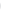 表4  泉州市丰泽区禁毒工作的宣传满意度调查问卷分析③社工队伍建设得5分（共5分）根据《丰泽区机关、事业单位工作人员调配领导小组二〇一九年第四次会议纪要》（〔2019〕4号）文件精神，社工队伍建设应达到13名，2019年禁毒大队的13名社工指标已全部招满。按照评分标准，该项指标可得满分5分。3.满意度得11分（共12分）“满意度”通过“上级主管部门满意度”和“群众满意度”二个三级指标进行评价。①上级主管部门满意度得5分（共6分）根据评分标准，摘掉“禁毒重点关注地区”帽子得6分，未摘帽但获得市级（含）以上领导表扬得3分。由于疫情影响，虽然丰泽区禁毒工作已于2020年5月已通过省禁毒委验收，但还需要副省长签署意见才能正式摘帽，此外，丰泽区禁毒工作得到泉州市禁毒委表彰，获得2019年全市禁毒工作综合评价优胜单位，因还未正式摘帽，该项指标酌情扣1分，得5分。②群众满意度得6分（共6分）根据调查问卷统计数据分析（见表4），群众对禁毒宣传的方式和力度的满意度达到98.15%和97.77%。根据评分标准，该项指标满分6分，得6分。五、主要经验及做法、存在的问题及原因分析（一）主要经验及做法丰泽区区委、区政府对2019年度全区禁毒工作部署，严格根据《福建省禁毒重点整治工作办法》、《福建省禁毒工作综合评估办法》、《福建省禁毒重点整治地区认定及验收细则》等有关规定，结合“禁毒2019两打两控”、“飓风肃毒2019”等专项行动，专设禁毒人民战争专项工作经费，加大禁毒经费投入，制定《丰泽区2019年禁毒重点整治攻坚行动实施方案》，分阶段安排禁毒工作推进。主要经验和做法如下：1.指导思想正确坚持以党的十九大精神和习近平总书记“走中国特色的毒品问题治理之路，坚决打赢新时代禁毒人民战争”的重要指示精神为指导，按照习近平总书记“认识到位、措施到位、责任到位、保障到位”的总要求，增强“四个意识”、坚定“四个自信”、做到“两个维护”，认真学习贯彻“7.17”全国禁毒工作电视电话会议精神，按照省、市禁毒委、禁毒办、区委、区政府部署要求，能够以当前影响丰泽区禁毒形势的“团伙贩毒、零星贩毒犯罪和毒品集散地、吸毒人员增多”四个突出问题为打击重点，以最坚决的态度、最管用的措施、最有效的办法，全力以赴、全员参与，确保“摘掉帽子，打出声威，整出声势”，坚决打赢禁毒重点整治攻坚战，全面构建“五全”毒品治理体系，即构建全覆盖毒品预防教育体系、全环节管控吸毒人员体系、全链条打击毒品犯罪体系、全要素监管制毒物品体系、全方位毒情监测预警体系，切实满足人民群众对美好生活的向往，营造和谐稳定的社会环境。2.上级主管部门高度重视区委区政府将禁毒工作列入“强基促稳”三年行动重要内容，纳入党政领导干部年度考核、政府效能、综治平安建设、文明创建等考核范畴。区委召开多次常委会，区政府召开政府常务会，专题研究禁毒工作，区委区政府多次召开全区禁毒重点整治攻坚战部署动员会和禁毒工作推进会，领导先后34次对禁毒工作作出具体部署和批示，并多次到一线督导推动，确保各项禁毒措施落到实处。3.责任到位以《毒品问题严重地区责任考评办法》为主线，找准突出短板和薄弱环节。主动聚焦全省禁毒重点整治22项重点工作事项，扎实推进新时代禁毒工作向纵深发展。区禁毒委与全区八个街道和区禁毒委成员各单位签订了责任书，印发了《丰泽区禁毒重点整治工作方案》《丰泽区禁毒工作责任制》《丰泽区重点整治实施细则》等系列文件，明确规定党委、政府、禁毒委各成员单位的职责任务，形成“责任到人”“分级管理”“人人有责”的工作格局。4.禁毒宣传教育工作常态化2019年，丰泽区委、区政府加大对禁毒工作的投入，建设1个区级林则徐禁毒教育基地、8个街道社区戒毒社区康复管理工作站、10所林则徐禁毒宣教室、白水营禁毒宣传文化长廊、两条禁毒宣传街等一系列禁毒宣传阵地，不断深化青少年毒品预防教育“6·27”工程建设，推动青少年毒品宣传教育工作常态化，实现了毒品预防教育阵地全覆盖、宣传无盲区。5.宣传形式多样化健全新时代全民禁毒宣传教育体系。建立健全禁毒宣传长效机制，推进禁毒宣传阵地建设，提升综合性禁毒宣传教育亮点工程，采取宣传材料、宣传报道、禁毒讲座、禁毒期刊、禁毒广告、标语和LED电子屏幕、专项培训、宣传教育基地、禁毒宣传微电影、开展禁毒法律有奖问答等多样化的宣传形式，围绕“6·3”、“6·26”等重要节点，组织开展“全民禁毒宣传月”等大型禁毒主题宣传教育活动，掀起禁毒宣传热潮。这些形式有针对性地开展毒品预防教育，全面提升社会公众特别是青少年识毒防毒拒毒意识。（二）存在的问题及原因分析1.自评指标设置不够完善禁毒工作专项经费的投入和禁毒宣传工作的开展应注重后续影响，但从区禁毒办的绩效自评表来看，自评表缺少重要的“可持续影响”二级指标，且部分三级指标对应的二级指标存在偏差，目标值设置不够明确，定量目标较少，绩效目标申报工作有待完善。如自评表中的社会效益指标，“创建10所林则徐禁毒宣教室”、“建设丰泽区林则徐禁毒教育基地”和“开展各型禁毒宣传活动”实际上都属于产出数量指标，而对应的设定为目标值的“提高对青少年毒品预防教育”、“提高群众对毒品的认知和毒品的危害”和“提高群众对毒品的认知”则是体现社会效益和可持续影响，但应通过调查问卷等获得相应的目标值。2.禁毒办案经费预算不足根据《丰泽区区委常委第102次会议纪要》（中共泉州市丰泽区第五届委员会会议纪要〔2019〕4号），2019年禁毒工作专项经费具体用于保障禁毒办案、基础设施建设、完善装备设备、落实宣传教育、强化打击防控等方面，而目前该项经费主要用于宣传教育和基础设施建设，保障禁毒办案的投入不足。截止到2020年3月11日，禁毒工作专项经费用于宣传基地建设补助和宣传工作的支出共计394.06万元，占总预算的78.81%，而禁毒办案工作经费占比仅为14.14%。2019年，区公安分局已垫付相关禁毒工作经费156.22万元，包括禁毒大队社工费用2.22万元、各派出所禁毒攻坚专项行动工作办案经费124万元及奖励经费30万元，应属于禁毒工作专项经费预算支出范畴。3.在册吸毒人员复吸率仍过高从产出质量看，目前在册吸毒人员复吸率高达60.4%，广泛开展宣传活动对于在册吸毒人员的教育作用较小，一是吸毒一旦成瘾产生对毒品的心理依赖性就难以戒除，二是吸毒人员戒毒出所后难以融入正常人群，往往与涉毒的高危人群交往，所交往的这些人员容易接触毒品，所以复吸率较高。2019年禁毒工作专项经费的投入未能体现对已成瘾的在册吸毒人员的良好教育效果。4.社工队伍建设投入不足虽然目前社工队伍已达到《丰泽区机关、事业单位工作人员调配领导小组二〇一九年第四次会议纪要》（〔2019〕4号）文件要求的13人，但按照《丰泽区2019年禁毒重点整治攻坚行动实施方案》的要求，禁毒社工队伍应达到15人，说明社工队伍建设仍应加大投入。目前禁毒社工人员补助每月仅1800元，补助水平偏低，而其岗位的专业性要求较高，并且需要与吸毒人员打交道，具有一定的危险性。六、有关建议（一）完善项目支出绩效目标申报工作工作组建议区禁毒办在年度绩效目标申报工作中，应根据《丰泽区2019年禁毒重点整治攻坚行动实施方案》，对标设置禁毒工作专项经费绩效指标，科学界定和测算绩效目标值，进一步细化、量化产出和效益指标。上述行动实施方案中，已明确的量化目标均应作为禁毒工作专项经费的绩效目标，可将行动实施方案的具体要求转化为量化目标，以此作为目标值，如“夯实基础保障”中“招聘……15名禁毒社工”，该数量可作为队伍建设的可持续影响指标，又如“深化禁吸戒毒工作”中“确保在册吸毒人员复吸率下降到10%以下”则可作为产出质量的三级指标目标值。综上，产出和效益指标均可通过事前细化任务，尽量采用可量化指标来设定三级指标，根据任务要求确定目标值，便于有效考核执行效果，保障绩效评价工作更好地开展。（二）建立长效的宣传工作机制当前禁毒宣传已卓有成效，丰泽区林则徐禁毒宣传教育基地和泉州九中禁毒宣教馆均已投入使用，各街道社区的禁毒社区康复管理工作站或禁毒品牌社区建设也已成型，从调查问卷的反馈情况看，群众对防毒禁毒也有一定的了解，对于宣传方式和宣传力度的满意度较高，了解到毒品的危害性，已经形成良好的禁毒氛围。为进一步巩固禁毒宣传效果，应建立长效的宣传工作机制，警钟长鸣，有效利用宣传教育基地和社区禁毒广场，定期开展禁毒宣传活动，未建设禁毒宣教室和禁毒宣教馆的学校应组织学生到宣教基地参观，充分利用基地内现代化的VR设备等使学生更直观地感受到毒品的危害性，使宣传基地建设资金的投入发挥长效作用。（三）加大禁毒办案的经费投入今后的禁毒工作专项经费投入应主要用于保障禁毒办案，保障禁毒大队的办案工作经费和举报奖励经费不少于总预算的50%。一方面加强警种协作，禁毒大队应与监所、治安、刑侦、网安等部门形成合力，各警种充分发挥各自优势和特点，资源共享，为打击毒品违法犯罪提供有力支撑；另一方面，要充分运用情报机制，以现代信息技术为支撑，提高侦查能力，努力实现毒品渗透大幅下降，查缉毒品能力不断提高，加大对于吸毒贩毒的打击力度，有效遏制毒品泛滥。同时，加大禁毒办案经费投入，也能有效控制贩毒源头，减少毒品买卖，阻断吸毒人员购买毒品的途径，降低吸毒人员聚集的可能性，从而也能降低复吸率。（四）加大社工队伍建设投入建议在下一阶段增加对社工队伍建设的投入。第一，增加禁毒大队社工经费的投入，可适当提高禁毒社工补助。第二，戒毒是一项社会系统工程，需要全社会的参与和支持。可以广泛动员群众力量，建立志愿者禁毒帮教服务队伍，尤其是能进行心理辅导的专业人员，积极投入街道社区的社工行列，要帮助解决戒毒者的一些实际困难，了解戒毒者的生活、学习、工作等情况，减轻他们的心理负担。第三，有关研究表明两次或两次以上戒毒患者其心理障碍、病态思维严重，对其实施情绪疏导与心理治疗就十分必要，戒毒社区可定期邀请专业的心理辅导社工接受戒毒人员的咨询，对戒毒人员继续强化心理治疗、监督，使其能保持良好、健康的精神状态。第四，壮大群众监督队伍，积极举报吸贩毒罪行，开展创建无吸毒、无贩毒、无制毒的无毒社区活动，形成自觉抵制毒品的社会氛围。 优化和提升各社区禁毒宣教阵地的建设和社会效果，创造良好的禁毒环境，帮扶和实现禁毒宣传预防、吸毒人员管控、吸毒人员心理、家庭关系、社会关系的修复，对降低吸毒人员复吸率有重要作用。七、其他需要说明的问题1.本绩效评价报告是在泉州市丰泽区禁毒委员会办公室提供资料的基础上形成的。2.本绩效评价报告仅供泉州市丰泽区财政局开展“泉州市丰泽区2019年度禁毒工作专项经费”相关工作使用，不作他用。附件1  绩效评价得分表附件2  绩效评价资料清单2019年度禁毒工作专项经费预算说明、批复文件；《泉州市丰泽区禁毒委员会关于印发<丰泽区2019年禁毒重点整治攻坚行动实施方案>的通知》（泉丰禁委〔2019〕2号）；《丰泽区区委常委第102次会议纪要》（中共泉州市丰泽区第五届委员会会议纪要〔2019〕4号）；《丰泽区机关、事业单位工作人员调配领导小组二〇一九年第四次会议纪要》（〔2019〕4号）；各街道社区资金使用明细账等资料；区禁毒办编制的2019年度禁毒工作专项经费绩效目标表、自评表、自评报告等；其他相关数据资料。附件3  满意度调查问卷分析泉州市丰泽区禁毒工作的宣传满意度调查问卷1.您是否看到过禁毒宣传?   [单选题]2.您通过哪些途径看到禁毒宣传?（备注:第一题回答否的不用回答）   [多选题]3.您对该区域禁毒宣传的方式是否满意?5分表示最满意，1分表示最不满意，您打几分?    [单选题]4.您对该区域禁毒宣传的力度是否满意?5分表示最满意，1分表示最不满意，您打几分?    [单选题]用途项目使用资金宣传基地建设补助丰泽区林则徐禁毒教育基地建设经费140宣传基地建设补助泉州九中创建市级毒品预防教育示范学校及林则徐宣传教育馆建设补助30宣传基地建设补助白水营林则徐禁毒宣传长廊建设补助30宣传基地建设补助清源街道社区戒毒社区康复管理工作站建设补助20宣传基地建设补助丰泽街道社区禁毒品牌社区建设补助10宣传基地建设补助东海街道社区戒毒社区康复管理工作站建设补助10宣传基地建设补助泉秀街道社区戒毒社区康复管理工作站建设补助10宣传基地建设补助东湖街道社区戒毒社区康复管理工作站建设补助7宣传基地建设补助丰泽街道、北峰街道、城东街道、华大街道创建社区戒毒社区康复管理工作站建设补助20宣传基地建设补助10所学校创建禁毒宣教室建设补助20宣传基地建设补助丰泽区街道禁毒宣传一条街建设补助5宣传基地建设补助东湖街道少林社区创建禁毒品牌社区建设补助5宣传基地建设补助东湖街道铭湖社区创建禁毒体验馆建设补助10宣传基地建设补助泉秀街道华丰社区创建禁毒品牌社区建设补助10宣传基地建设补助城东中学创建林则徐禁毒宣传教育馆建设补助50宣传经费区文明办禁毒宣传经费3宣传经费泉秀街道沉洲社区禁毒宣传经费2宣传经费禁毒宣传微电影0.6宣传经费“新媒体法雨行动——禁毒法律有奖问答活动”1宣传经费“6.26”国际禁毒日大型宣教活动暨文艺汇演6.03宣传经费禁毒宣传公益广告3.75宣传经费印制禁毒宣传海报0.68工作经费丰泽公安分局网安大队协助禁毒工作经费5工作经费区公安分局禁毒大队2019年全年禁毒专项经费40工作经费区公安分局辅警人员经费22工作经费2019年上半年社工服务3工作经费区禁毒办社工奖金0.72其他泉州丰泽区铭泽代理记账有限公司办理日常会计核算业务服务费1其他区禁毒办零星支出2.17合  计合  计467.95一级指标二级指标三级指标评分标准决策（18分）项目立项（6分）立项依据充分性（3分）①项目立项是否符合相关政策要求；②项目立项是否与部门职责范围相符，属于部门履职所需；③项目是否属于公共财政支持范围，是否符合中央、地方事权支出责任划分原则；以上三项分别评分，各单项符合得1分，基本符合得0.5分，不符合得0分。决策（18分）项目立项（6分）立项程序规范性（3分）①项目是否按照规定的程序申请设立；②审批文件、材料是否符含相关要求；③事前是否已经过必要的可行性研究、专家论证、风险评估、绩效评估集体决策；以上三项分别评分，各单项符合得1分，基本符合得0.5分，不符合得0分。决策（18分）绩效目标（6分）绩效目标合理性（4分）①项目是否有绩效目标；
②项目绩效目标与实际工作内容是否具有相关性；
③项目预期产出效益和效果是否符合正常的业绩水平；④是否与预算确定的项目投资额或资金量相匹配。每项符合得1分，基本符合得0.5分，不符合得0分，满分4分。决策（18分）绩效目标（6分）绩效指标明确性（2分）①是否将绩效目标细化分解为具体的工作任务；②是否通过清晰、可衡量的指标值予以体现。以上两项分别评分，各单项符合得1分，基本符合得0.5分，不符合得0分。决策（18分）资金投入（6分）预算编制科学性（2分）①预算内容与项目内容是否匹配；②预算确定的项目投资额或资金量是否与工作任务相匹配一项不符合扣一分，扣完为止。决策（18分）资金投入（6分）资金分配合理性（4分）①预算资金分配依据是否充分②资金分配额度是否合理，与项目单位或地方实际是否相适应。以上两项分别评分，各单项符合得2分，基本符合得1分，不符合得0分。过程（14分）资金管理（9分）资金到位率（2分）资金到位率=(实际到位资金/预算资金)×100%实际到位资金：一定时期(本年度或项目期)内落实到具体项目的资金预算资金：一定时期(本年度或项目期)内预算安排到具体项目的资金过程（14分）资金管理（9分）预算执行率（3分）预算执行率=(实际支出资金/预算资金)×100%实际支出资金：一定时期(本年度或项目期)内项目实际拨付的资金。预算执行率100%，得满分；每降低5个百分点，扣1分，扣完为止。过程（14分）资金管理（9分）资金使用合规性（4分）①符合国家财经法规和财务管理制度规定以及有关部门资金管理办法的规定；②资金拨付有完整的审批程序和手续；③支出符合部门预算批复的用途；④资金使用无截留、挤占、挪用、虚列支出等情况。以上四项都符合得满分；一项不符合扣1分。过程（14分）组织实施（5分）管理制度健全性（2分）①是否已制定完善的预算资金管理办法、内部财务管理制度、会计核算制度等管理制度；②相关管理制度是否得到有效执行。以上两项都符合得满分；一项不符合扣1分。过程（14分）组织实施（5分）制度执行有效性（3分）①是否遵守相关法律法规和相关管理规定；②项目合同书、验收报告、技术鉴定等资料是否齐全并及时归档；③项目实施的人员条件、场地设备、信息支撑等是否落实到位。以上三项都符合得满分一项不符合扣1分。产出（23分）产出数量（15分）禁毒品牌社区数（3分）禁毒品牌社区数达到3个得满分，未达到3个，每少1个扣1分。产出（23分）产出数量（15分）禁毒宣教室数（4分）禁毒宣教室数达到10个得满分，未达到10个，每少1个扣1分，扣完为止。产出（23分）产出数量（15分）建成林则徐禁毒教育基地数（2分）建成1个林则徐禁毒教育基地并投入使用得满分，建成未投入使用得1分，未建成不得分。产出（23分）产出数量（15分）补助社区戒毒康复工作站数（3分）补助社区戒毒康复工作站达到8所得满分，未达到8个，每少1个扣1分，扣完为止。产出（23分）产出数量（15分）设立大型宣传广告牌数（3分）大型宣传广告牌数设置10处得满分，未达到10个，每少1个扣1分，扣完为止。产出（23分）产出质量（8分）在册吸毒人员复吸率（3分）在册吸毒人员复吸率=查获有吸毒史人数/在册吸毒人员数，在册吸毒人员复吸率较上年持平或增加不得分，较上年每减少5个百分点得1分，得分为1分×（减少的百分比/5%），满分3分。产出（23分）产出质量（8分）禁毒工作制度落实情况（5分）1家单位未完成禁毒任务扣0.5分，扣完为止。效益（45分）社会效益（18分）宣传报道在媒体发布情况（5分）宣传报道在省级媒体平台发布1篇0.5分，在国家级媒体平台发布1篇得1分，满分5分。效益（45分）社会效益（18分）青少年接受禁毒教育课时（4分）每学年达到2课时得满分，每减少1个课时扣2分。效益（45分）社会效益（18分）宣传形式多样化（5分）宣传形式达到5种以上得满分，每减少1种扣1分。效益（45分）社会效益（18分）新四进全覆盖（4分）实现进广场、进景区、进公共文化场所、进高速服务区新四进全覆盖得满分，未达到全覆盖，每少1项扣1分。效益（45分）可持续影响（15分）宣教次数（5分）组织宣传教育活动1场得0.1分，满分5分。效益（45分）可持续影响（15分）宣传覆盖率（5分）根据调查问卷，对于禁毒宣传的群众知晓率≥90%得满分，群众知晓率＜90%每降低1%扣1分，扣完为止。效益（45分）可持续影响（15分）社工队伍建设（5分）社工队伍建设达到13名满分，未达到13名每少1名扣0.5分，扣完为止。效益（45分）满意度（12分）上级主管部门满意度（6分）摘掉“禁毒重点关注地区”帽子得6分，未摘帽但获得市级（含）以上领导表扬得3分。效益（45分）满意度（12分）群众满意度（6分）根据问卷调查数据打分，群众对禁毒宣传方式和力度的满意度≥90%得满分，满意度＜90%，每降低2%扣1分，扣完为止。目标分类分类细化绩效目标内容目标值产出指标数量目标街道创建社区戒毒社区康复工作站8产出指标数量目标创建林则徐禁毒宣教室10产出指标成本目标街道工作站补助经费5万/个产出指标成本目标学校禁毒宣教室补助经费2万/所效益指标社会效益目标创建10所林则徐禁毒宣教室提高对青少年毒品预防教育效益指标社会效益目标建设丰泽区林则徐禁毒教育基地提高群众对毒品的认知和毒品的危害效益指标社会效益目标开展各型禁毒宣传活动泉丰禁办〔2019〕17号满意度指标服务对象满意度指标收到投诉件0件序号调查问题分值计算说明知晓率/满意度(%)问题1禁毒宣传知晓率313/31499.68问题3禁毒宣传方式满意度（5×293+4×15+3×5+1×1）/（5×314）98.15问题4禁毒宣传力度满意度（5×288+4×19+3×6+1×1）/（5×314）97.77一级指标二级指标三级指标评分标准分值决策（18分）项目立项（6分）立项依据充分性（3分）①项目立项是否符合相关政策要求；②项目立项是否与部门职责范围相符，属于部门履职所需；③项目是否属于公共财政支持范围，是否符合中央、地方事权支出责任划分原则；以上三项分别评分，各单项符合得1分，基本符合得0.5分，不符合得0分。3决策（18分）项目立项（6分）立项程序规范性（3分）①项目是否按照规定的程序申请设立；②审批文件、材料是否符含相关要求；③事前是否已经过必要的可行性研究、专家论证、风险评估、绩效评估集体决策；以上三项分别评分，各单项符合得1分，基本符合得0.5分，不符合得0分。3决策（18分）绩效目标（6分）绩效目标合理性（4分）①项目是否有绩效目标；
②项目绩效目标与实际工作内容是否具有相关性；
③项目预期产出效益和效果是否符合正常的业绩水平；④是否与预算确定的项目投资额或资金量相匹配。每项符合得1分，基本符合得0.5分，不符合得0分，满分4分。3决策（18分）绩效目标（6分）绩效指标明确性（2分）①是否将绩效目标细化分解为具体的工作任务；②是否通过清晰、可衡量的指标值予以体现。以上两项分别评分，各单项符合得1分，基本符合得0.5分，不符合得0分。1决策（18分）资金投入（6分）预算编制科学性（2分）①预算内容与项目内容是否匹配；②预算确定的项目投资额或资金量是否与工作任务相匹配一项不符合扣一分，扣完为止。2决策（18分）资金投入（6分）资金分配合理性（4分）①预算资金分配依据是否充分②资金分配额度是否合理，与项目单位或地方实际是否相适应。以上两项分别评分，各单项符合得2分，基本符合得1分，不符合得0分。3过程（14分）资金管理（9分）资金到位率（2分）资金到位率=(实际到位资金/预算资金)×100%实际到位资金：一定时期(本年度或项目期)内落实到具体项目的资金预算资金：一定时期(本年度或项目期)内预算安排到具体项目的资金2过程（14分）资金管理（9分）预算执行率（3分）预算执行率=(实际支出资金/预算资金)×100%实际支出资金：一定时期(本年度或项目期)内项目实际拨付的资金。预算执行率100%，得满分；每降低5个百分点，扣1分，扣完为止。2过程（14分）资金管理（9分）资金使用合规性（4分）①符合国家财经法规和财务管理制度规定以及有关部门资金管理办法的规定；②资金拨付有完整的审批程序和手续；③支出符合部门预算批复的用途；④资金使用无截留、挤占、挪用、虚列支出等情况。以上四项都符合得满分；一项不符合扣1分。4过程（14分）组织实施（5分）管理制度健全性（2分）①是否已制定完善的预算资金管理办法、内部财务管理制度、会计核算制度等管理制度；②相关管理制度是否得到有效执行。以上两项都符合得满分；一项不符合扣1分。2过程（14分）组织实施（5分）制度执行有效性（3分）①是否遵守相关法律法规和相关管理规定；②项目合同书、验收报告、技术鉴定等资料是否齐全并及时归档；③项目实施的人员条件、场地设备、信息支撑等是否落实到位。以上三项都符合得满分一项不符合扣1分。3产出（23分）产出数量（15分）禁毒品牌社区数（3分）禁毒品牌社区数达到3个得满分，未达到3个，每少1个扣1分。3产出（23分）产出数量（15分）禁毒宣教室数（4分）禁毒宣教室数达到10个得满分，未达到10个，每少1个扣1分，扣完为止。4产出（23分）产出数量（15分）建成林则徐禁毒教育基地数（2分）建成1个林则徐禁毒教育基地并投入使用得满分，建成未投入使用得1分，未建成不得分。2产出（23分）产出数量（15分）补助社区戒毒康复工作站数（3分）补助社区戒毒康复工作站达到8所得满分，未达到8个，每少1个扣1分，扣完为止。3产出（23分）产出数量（15分）设立大型宣传广告牌数（3分）大型宣传广告牌数设置10处得满分，未达到10个，每少1个扣1分，扣完为止。3产出（23分）产出质量（8分）在册吸毒人员复吸率（3分）在册吸毒人员复吸率=查获有吸毒史人数/在册吸毒人员数，在册吸毒人员复吸率较上年持平或增加不得分，较上年每减少5个百分点得1分，得分为1分×（减少的百分比/5%），满分3分。1.4产出（23分）产出质量（8分）禁毒工作制度落实情况（5分）1家单位未完成禁毒任务扣0.5分，扣完为止。5效益（45分）社会效益（18分）宣传报道在媒体发布情况（5分）宣传报道在省级媒体平台发布1篇0.5分，在国家级媒体平台发布1篇得1分，满分5分。5效益（45分）社会效益（18分）青少年接受禁毒教育课时（4分）每学年达到2课时得满分，每减少1个课时扣2分。4效益（45分）社会效益（18分）宣传形式多样化（5分）宣传形式达到5种以上得满分，每减少1种扣1分。5效益（45分）社会效益（18分）新四进全覆盖（4分）实现进广场、进景区、进公共文化场所、进高速服务区新四进全覆盖得满分，未达到全覆盖，每少1项扣1分。4效益（45分）可持续影响（15分）宣教次数（5分）组织宣传教育活动1场得0.1分，满分5分。5效益（45分）可持续影响（15分）宣传覆盖率（5分）根据调查问卷，对于禁毒宣传的群众知晓率≥90%得满分，群众知晓率＜90%每降低1%扣1分，扣完为止。5效益（45分）可持续影响（15分）社工队伍建设（5分）社工队伍建设达到13名满分，未达到13名每少1名扣0.5分，扣完为止。5效益（45分）满意度（12分）上级主管部门满意度（6分）摘掉“禁毒重点关注地区”帽子得6分，未摘帽但获得市级（含）以上领导表扬得3分。5效益（45分）满意度（12分）群众满意度（6分）根据问卷调查数据打分，群众对禁毒宣传方式和力度的满意度≥90%得满分，群众满意度＜90%，每降低2%扣1分，扣完为止。6总分总分总分总分93.4评价等级评价等级优秀（S≥90）     良好（90﹥S≧75）合格（75﹥S≧60）    不合格（60<S）优秀（S≥90）     良好（90﹥S≧75）合格（75﹥S≧60）    不合格（60<S）优秀（S≥90）     良好（90﹥S≧75）合格（75﹥S≧60）    不合格（60<S）选项小计比例是31399.68%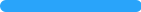 否10.32%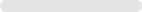 本题有效填写人次314选项小计比例宣传材料29694.27%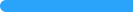 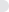 宣传报道26283.44%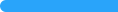 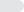 禁毒讲座21066.88%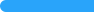 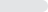 禁毒期刊17154.46%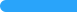 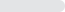 禁毒广告24477.71%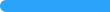 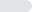 标语和LED电子屏幕26383.76%专项培训10834.39%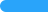 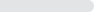 宣传教育基地16452.23%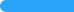 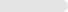 本题有效填写人次314选项小计比例5分29393.31%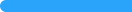 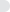 4分154.78%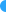 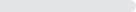 3分51.59%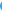 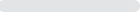 2分00%1分10.32%本题有效填写人次314选项小计比例5分28891.72%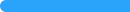 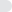 4分196.05%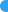 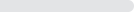 3分61.91%2分00%1分10.32%本题有效填写人次314